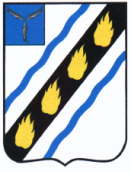 АДМИНИСТРАЦИЯСОВЕТСКОГО МУНИЦИПАЛЬНОГО РАЙОНАСАРАТОВСКОЙ ОБЛАСТИПОСТАНОВЛЕНИЕот  10.06.2024  № 317р.п.СтепноеО внесении изменений в постановление администрацииСоветского муниципального района от 21.07.2021 № 386 В соответствии с  Федеральными законами от 22.11.1995 № 171-ФЗ «О государственном регулировании производства и оборота этилового спирта, алкогольной и спиртосодержащей продукции и об ограничении потребления (распития) алкогольной продукции», от 06.10.2003 № 131-ФЗ «Об общих принципах организации местного самоуправления в Российской Федерации», постановлением Правительства РФ от 23.12.2020 № 2220 «Об утверждении Правил определения органами местного самоуправления границ прилегающих территорий, на  которых не допускается розничная продажа алкогольной продукции при оказании услуг общественного питания»,  руководствуясь Уставом Советского муниципального района, администрация Советского муниципального района ПОСТАНОВЛЯЕТ:         1. Внести  в постановление администрации Советского муниципального района от 21.07.2021 №386 «Об определении границ прилегающих территорий, на которых не допускается розничная продажа алкогольной продукции и розничная продажа алкогольной продукции при оказании услуг общественного питания в Советском муниципальном районе» следующие изменения:          1.1. в приложении №1 постановления раздел «Вокзалы» изложить в новой редакции согласно приложению №1;          1.2. в приложении №2 «Схема расположения автовокзала в р.п. Степное» изложить в новой редакции согласно приложению №2.                  2. Контроль за исполнением настоящего постановления возложить на заместителя главы администрации Советского муниципального района по экономическим  вопросам.3. Настоящее постановление вступает в силу со дня его  официального опубликования.Глава  Советскогомуниципального  района                                                                                        С.В. Пименов                       Попова Лариса Владимировна5-05-54Приложение № 1к постановлению администрацииСоветского муниципального района   от 10.06.2024 № 317«ПЕРЕЧЕНЬдетских, образовательных, медицинских организаций, объектов спорта,  вокзалов, мест массового скопления граждан и  мест нахождения источников повышенной опасности, на прилегающих территориях  которых не допускается розничная продажа алкогольной продукции».Верно:Руководитель аппарата                                                                                                                                            И.Е. Григорьева                                                                                                                                                                                                  Приложение № 2к постановлению администрацииСоветского муниципального  района                                                                                                                                                                        № 317 от 10.06.2024«Схема расположения автовокзала в р.п. Степное                                                                                               Ул.Октябрьская      ».Верно:Руководитель аппарата                                                                                                                                            И.Е. Григорьева       Наименование организацииЮридический адрес организацииНаличие обособленной территории123ВокзалыВокзалыВокзалыАвтостанция 413211, Саратовская область, Советский район, р.п. Степное, ул.Октябрьская, д.25не имеется Железнодорожный вокзал 413220 Саратовская обл., Советский р-н, р.п. п.Пушкиноне имеетсяЖелезнодорожный вокзал 413200 Саратовская обл., Советский р-н, с.Золотая Степьне имеется